INDICAÇÃO Nº 6000/2017Indica ao Poder Executivo Municipal serviços de revitalização da camada asfáltica de Rua, localizada no Jardim Inocoop.Excelentíssimo Senhor Prefeito Municipal, Nos termos do Art. 108 do Regimento Interno desta Casa de Leis, dirijo-me a Vossa Excelência para sugerir que, por intermédio do Setor competente, que efetue serviços de revitalização da camada asfáltica da Rua João da Silva Cristóvão, próximo à residência de número368, Jardim Inocoop. Justificativa:No trecho supra mencionado há um buraco que vem aumentando gradativamente. Por se tratar de  rua próxima a escola e mercado, o movimento aumenta e consequentemente os buracos também.Plenário “Dr. Tancredo Neves”, em 21 de julho de 2.017.Gustavo Bagnoli-vereador-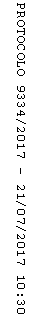 